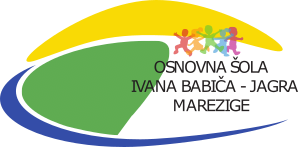 ________________________________________________________________PRIJAVA K IZBIRNIM PREDMETOM ZA ŠOLSKO LETO 2024/20257. razredUčenec, učenka  _______________________________________, razred:  ______________________                                                                                    IME IN PRIIMEK                                                                        RAZRED V ŠOLSKEM LETU 2024/2025sem se odločil-a za naslednje izbirne predmete:   1   ali  2   ali  3   (obkrožite):IZBIRA REZERVNIH IZBIRNIH PREDMETOV (obvezno izpolniti vse tri rezerve):V primeru, da bo otrok obiskoval glasbeno šolo, je lahko oproščen pouka izbirnih predmetov v celoti ali le eno uro tedensko. Prosim, da obkrožite, ali bo otrok v šolskem letu 2024/2025 obiskoval glasbeno šolo:DA NEČe bo otrok obiskoval glasbeno šolo, prosimo, da obkrožite, ali bo obiskoval izbirne predmete:NE BO OBISKOVAL IZBIRNIH PREDMETOVOBISKOVAL BO IZBIRNI PREDMET ENO URO/TEDEN (en izbirni predmet)Učenci, ki bodo obiskovali glasbeno šolo, morajo najkasneje do 31. 8. predložiti potrdilo o vpisu v glasbeno šolo.                                                                                                                      Podpis staršev:                                                                                                               ______________________Kraj in datum:  ___________________Učenec naj prijavnico vrne razredniku najkasneje do 12. 4. 2024.DRUŽBOSLOVNO-HUMANISTIČNISKLOPNARAVOSLOVNO-TEHNIŠKISKLOPItalijanščina IObdelava gradiv - lesLikovno snovanje IŠport za sprostitevVezenje – osnovni vbodi in tehnika vezenjaOrganizmi v naravi in umetnem okoljuVerstva in etika I1.2.3.1. rezerva2. rezerva3. rezerva